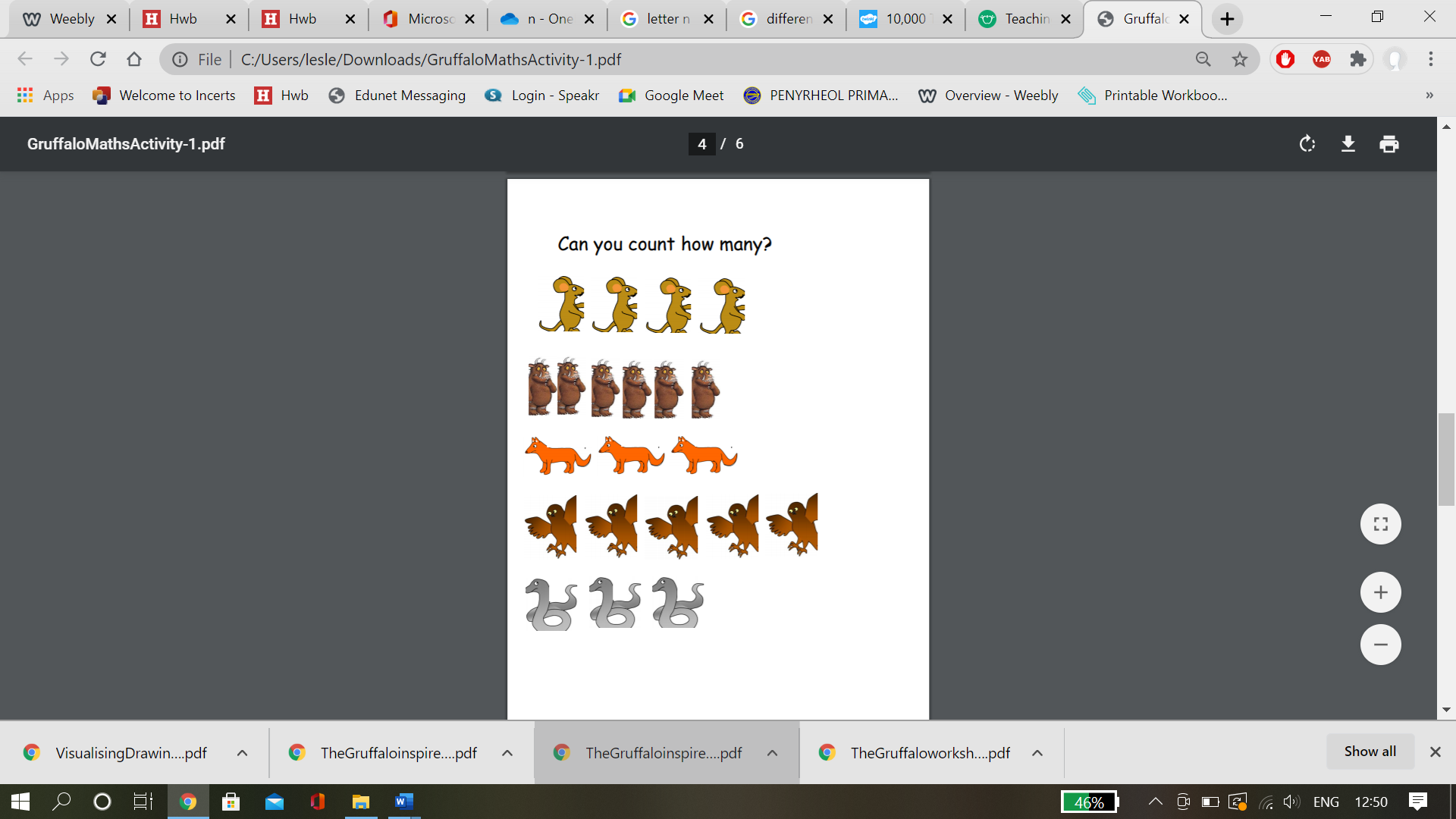 	mice                                                                                                                                           Gruffalos                                                                                                                                   foxes	Owls                                                                snakesCan you now find 4 things in your house as small as a mouse?Can You collect 6 objects which are as furry as the Gruffalo?Can you find 3 objects which are orange like the fox?Can you think of 5 things which can fly?Can you search for 3 things which could be as long as the snake?